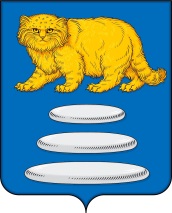 АДМИНИСТРАЦИЯ МУНИЦИПАЛЬНОГО РАЙОНА «СРЕТЕНСКИЙ РАЙОН» ЗАБАЙКАЛЬСКОГО КРАЯПОСТАНОВЛЕНИЕ«____» _____________ 2024 г                                                                     № ____г. СретенскО внесении изменений в постановление администрации муниципального района «Сретенский район» от 26 сентября 2023 года № 360 «Об утверждении муниципальной программы «Охрана окружающей среды муниципального района «Сретенский район» Забайкальского края на 2023-2024 годы»	В соответствии с Бюджетным кодексом Российской Федерации, Решением Совета муниципального района «Сретенский район» Забайкальского края от 21.12.2023 года № 36-РНП «О бюджете муниципального района «Сретенский район» на 2024 год и плановый период 2025 и 2026 годов»,  в целях приведения в соответствии с действующим законодательством утвержденную муниципальную программу,  Администрация муниципального района «Сретенский район» постановляет:       1. Внести изменения в муниципальную  программу «Охрана окружающей среды муниципального района «Сретенский район» Забайкальского края на 2023-2024 годы», утвержденную постановлением администрации муниципального района «Сретенский район» от 26 сентября 2023 года № 360, согласно Приложению № 1;       2. Настоящее постановление вступает в силу после его официального опубликования в порядке, установленном Уставом муниципального района «Сретенский район»;       3. Контроль за исполнением настоящего постановления возложить на заместителя Главы муниципального района «Сретенский район» по вопросам территориального развития - начальника Управления территориального развития администрации муниципального района «Сретенский район».Глава муниципального района «Сретенский район»                              А.С. ЗакурдаевИсп. Матвеева О.А. Согласовано:____________ заместитель главы, начальник Управления территориального развития администрации МР «Сретенский район» М.Н. Саблина  Приложение № 1к Постановлению администрации муниципального района «Сретенский район» Забайкальского края № ____ от «____»  _________ 2024г.      Изменения, которые вносятся в муниципальную  программу «Охрана окружающей среды муниципального района «Сретенский район» Забайкальского края  на 2023-2024 годы», утвержденную постановлением администрации муниципального района «Сретенский район» от 26 сентября 2023 года № 360 1. Раздел «Объемы и источники финансирования программы» паспорта программы «Охрана окружающей среды муниципального района «Сретенский район» Забайкальского края  на 2023-2024 годы» изложить в следующей редакции:2. Раздел 5. Информация о финансовом обеспечении программы изложить в следующей редакции:5. Информация о финансовом обеспечении программы    Потребность в финансировании мероприятий программы составляет 104 105, 577 тыс. рублей, из них:2023 год – 104105,577 тыс. рублей;2024 год – 0,00 рублей.         Объем финансирования обеспечивается в размерах, установленных решением Совета муниципального района «Сретенский район» «О бюджете муниципального района «Сретенский район» на очередной финансовый год» исходя из возможностей бюджета.       В процессе реализации программы планируется привлечение средств федерального бюджета, краевого бюджета, местного бюджета и внебюджетных источников.      3. Приложения № 1 к муниципальной  программе «Охрана окружающей среды муниципального района «Сретенский район» Забайкальского края  на 2023-2024 годы», утвержденной постановлением администрации муниципального района «Сретенский район» от 23 сентября 2023 года № 360, изложить в следующей редакции:Перечень мероприятий муниципальной  программы«Охрана окружающей среды муниципального района «Сретенский район» Забайкальского края на 2023-2024 годы»» (тыс. рублей)Объемы и источники финансирования программыПотребность в финансировании мероприятий программы составляет 104105,577 тыс. рублей, из них:2023 год – 104 105, 577 тыс. рублей;2024 год – 0,00 рублей.Приложение № 1к муниципальной  программе «Охрана окружающей среды муниципального района «Сретенский район»Забайкальского края на 2023-2024 годы»»№ п/пНаименование мероприятийСрок реализации, годыИсточник финансированияФинансовые затраты, тыс. рублейФинансовые затраты, тыс. рублейФинансовые затраты, тыс. рублей№ п/пНаименование мероприятийСрок реализации, годыИсточник финансированияВсегоВ том числе по годамВ том числе по годам№ п/пНаименование мероприятийСрок реализации, годыИсточник финансированияВсего202320241Ликвидация несанкционированных (стихийных) свалок (навалов)2023-2024Бюджет МР208 210,69104105,340,002Рекультивация выявленных несанкционированных свалок (разработка проекта рекультивации, проведение рекультивации)2024Бюджет МР2000,000,000,003Строительство контейнерных площадок2024Бюджет МР9832,930,000,004Проведение мониторинга окружающей среды (атмосфера, вода, почва)2023-2024Бюджет МР0,1000,0500,005Разработка проектов нормативов предельно допустимых выбросов загрязняющих веществ в атмосферный воздух (ПДВ) и разработка проектов нормативов образования отходов и лимитов на их размещение (ПНООЛР)2023-2024Бюджет МР0,3300,1650,006Организация и проведение конкурсов, конференций, акций, слетов, экскурсий2023-2024Бюджет МР0,0100,0050,007Создание школьных экологических бригад на базе образовательных организаций2023-2024Бюджет МР0,0040,0020,008Участие в мероприятиях экологической направленности различного уровня2023-2024Бюджет МР0,0200,0100,009Публикация статей экологической направленности в СМИ2023-2024Бюджет МР0,000,000,0010Изготовления брошюр, плакатов, буклетов и иной печатной продукции экологической направленности2023-2024Бюджет МР0,0100,0050,00ИТОГО2023-2024х104 105, 577104105,5770,00